Лягушка.
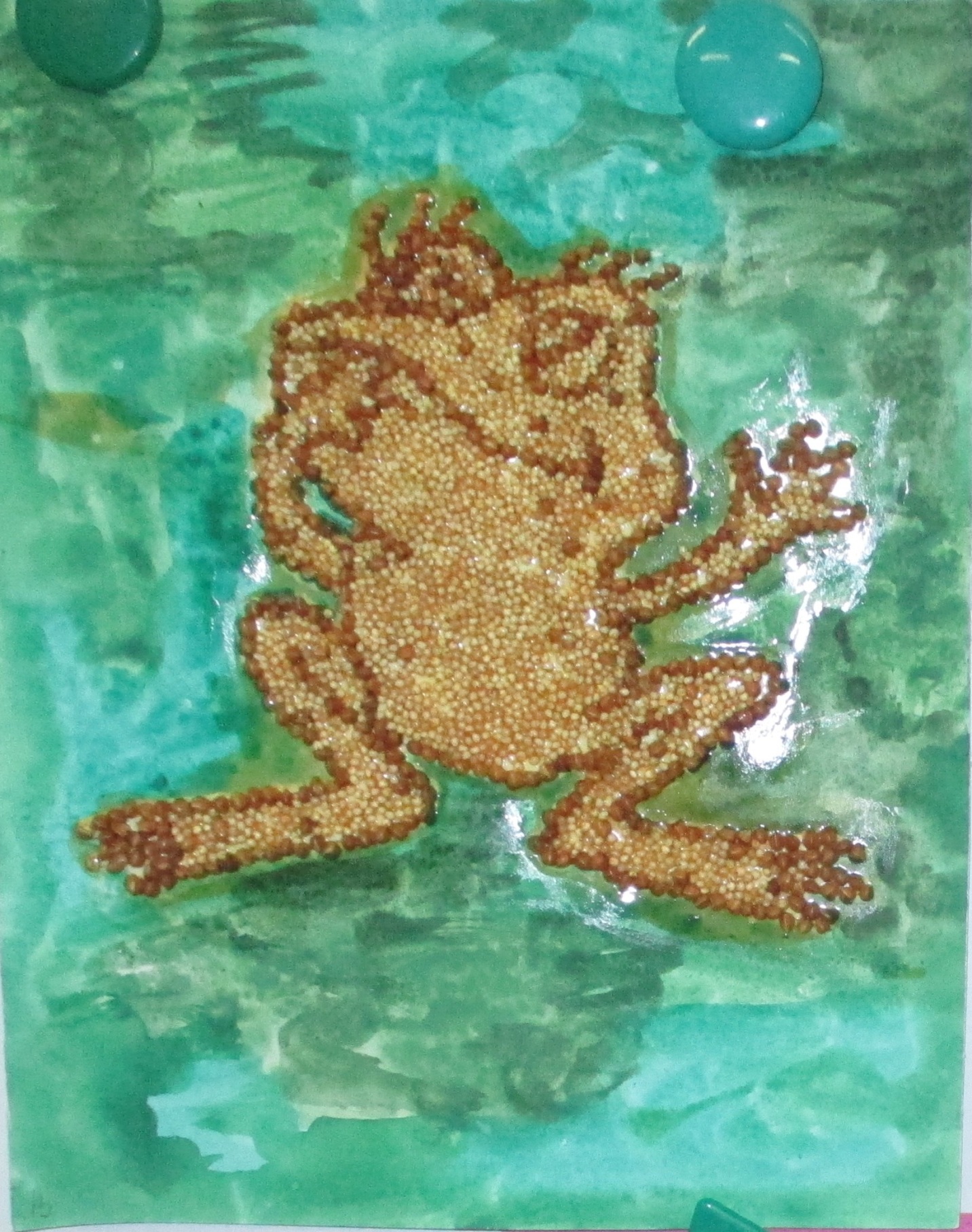 Ёжик.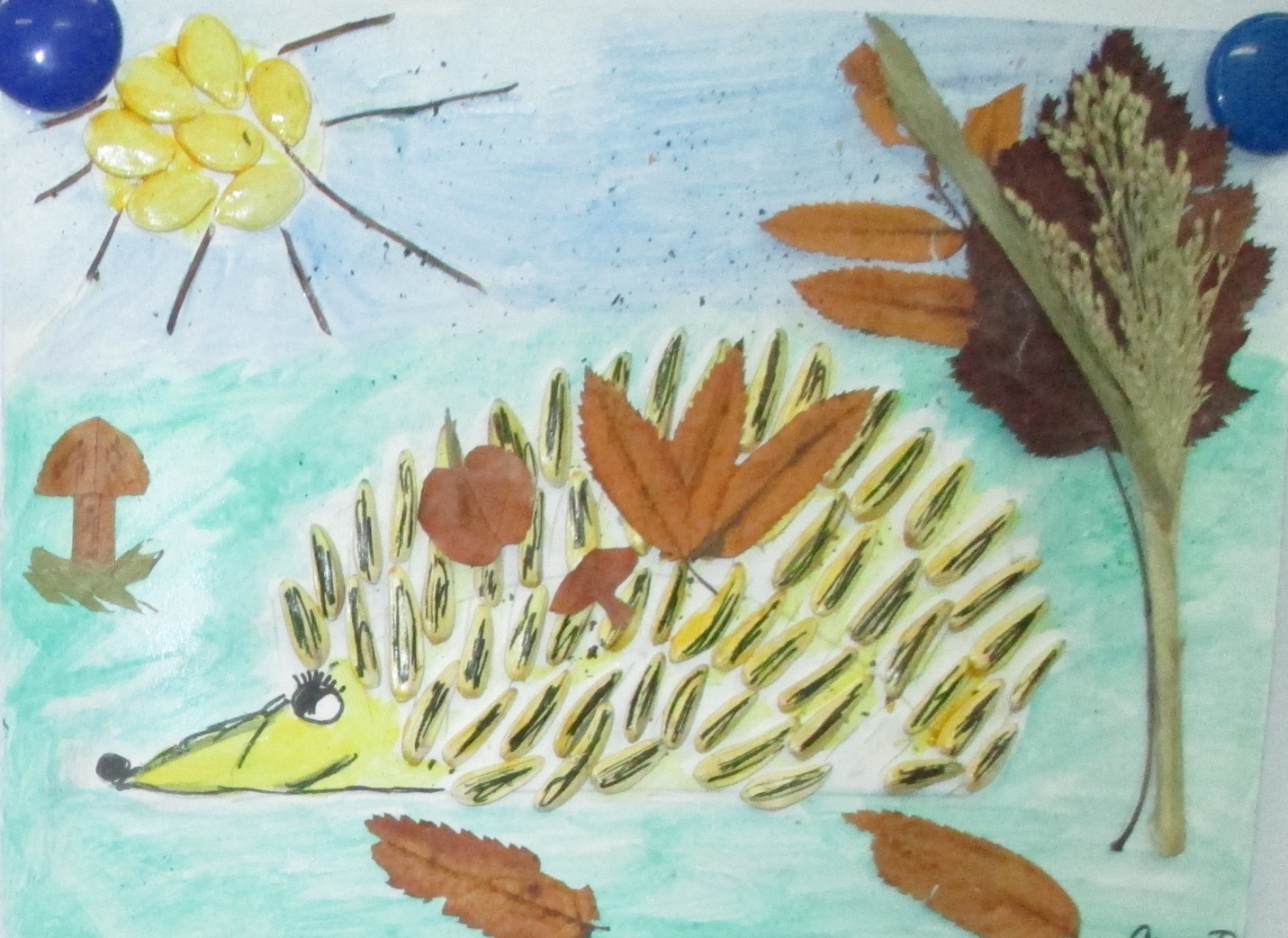 